Об отмене Постановлений администрации г. Канска от  29.12.2012  №  2014  и  от  25.04.2013  №  546	В соответствии со статьей 179 Бюджетного кодекса Российской Федерации,  Федеральным законом от 07.05.2013 № 104-ФЗ «О внесении изменений в Бюджетный кодекс Российской Федерации и отдельные законодательные акты Российской Федерации в связи с совершенствованием бюджетного процесса», Постановлением администрации города Канска от 22.08.2013 № 1096 «Об утверждении Порядка принятия решений о разработке муниципальных программ города Канска, их формировании и реализации», руководствуясь статьями 30, 35 Устава города Канска, ПОСТАНОВЛЯЮ:1. Отменить Постановления администрации г. Канска:- от 29.12.2012 № 2014 «Об утверждении долгосрочной городской целевой программы «О территориальном планировании, градостроительном зонировании и документации по планировке территории города Канска» на 2013 – 2015 годы;- от 25.04.2013 № 546 «О внесении изменений в Постановление администрации города Канска от 29.12.2012 № 2014». 2. Консультанту главы города по связям с общественностью отдела организационной работы, делопроизводства, кадров и муниципальной службы администрации г. Канска (Н.И. Никонова) опубликовать настоящее постановление в газете «Официальный Канск» и разместить на официальном сайте муниципального образования город Канск в сети Интернет.3. Контроль за исполнением настоящего постановления возложить на заместителя главы города по правовому и организационному обеспечению, управлению муниципальным имуществом и градостроительству-начальника УАСИ администрации г.Канска А.С. Таскина.4. Постановление вступает в силу со дня его официального опубликования, но не ранее 1 января 2014 года. Глава города Канска                                                                               Н.Н. Качан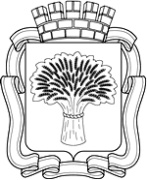 Российская ФедерацияАдминистрация города Канска
Красноярского краяПОСТАНОВЛЕНИЕРоссийская ФедерацияАдминистрация города Канска
Красноярского краяПОСТАНОВЛЕНИЕРоссийская ФедерацияАдминистрация города Канска
Красноярского краяПОСТАНОВЛЕНИЕРоссийская ФедерацияАдминистрация города Канска
Красноярского краяПОСТАНОВЛЕНИЕ24.12.2013  г.№1871